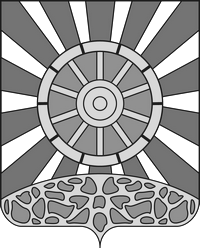 АДМИНИСТРАЦИЯ УНИНСКОГО МУНИЦИПАЛЬНОГО ОКРУГАКИРОВСКОЙ ОБЛАСТИПОСТАНОВЛЕНИЕ08.02.2023	                                                                                                       №  80пгт УниО внесении изменений в постановление  администрации Унинского   муниципального округа Кировской области от 18.01.2022 №35 «Об утверждении муниципальной программы Унинского муниципального округа «Развитие  образования» на 2022-2026 годы»В соответствии со статьей 179 Бюджетного кодекса Российской Федерации, постановлением администрации Унинского района Кировской области от 30.07.2021 № 270 «О разработке, реализации и оценке эффективности реализации муниципальных программ муниципального образования Унинский муниципальный округ Кировской области», Федеральным законом от 29.12.2012 № 273-ФЗ «Об образовании в Российской Федерации», решением Думы Унинского муниципального округа от 19.12.2022 № 22/338 «О бюджете муниципального образования Унинский муниципальный округ Кировской области на 2023 год и плановый период 2024 и 2025 годов» администрация Унинского муниципального округа ПОСТАНОВЛЯЕТ:1.Внести в постановление  администрации Унинского   муниципального округа Кировской области от 18.01.2022 №35 «Об утверждении муниципальной программы Унинского муниципального округа «Развитие  образования» на 2022-2026 годы» следующие изменения:           1.1. В паспорте муниципальной программы Унинского муниципального округа  «Развитие образования» на 2022 - 2026 годы (далее – Программа):          1.1.1. В строке Программы Целевые показатели эффективности реализации муниципальной программы  абзац шестнадцатый считать абзацем восемнадцатым.           1.1.2. В строке Программы Целевые показатели эффективности реализации муниципальной программы  абзац восемнадцатый изложить в новой редакции: «-Проведение мероприятий по обеспечению деятельности советников директора по воспитанию и взаимодействию с детскими общественными объединениями в общеобразовательных организациях».          1.1.3. Строку Программы Целевые показатели эффективности реализации муниципальной программы  дополнить абзацем девятнадцатым:	«- Количество подготовленных образовательных пространств в муниципальных общеобразовательных организациях, на базе которых созданы центры образования естественно-научной и технологической направленности «Точка роста» в рамках федерального проекта «Современная школа» национального проекта «Образование»».1.1.4. Строку Ресурсное обеспечение муниципальной программы изложить в новой редакции:1.1.5. В разделе 1 Программы  Общая характеристика сферы реализации муниципальной программы, в том числе формулировки основных проблем в указанной сфере и прогноз ее развития подраздел Развитие инфраструктуры в 2022-2026 годах  абзац шестнадцатый изложить  в новой редакции:«С целью повышения качества воспитательной работы в общеобразовательных организациях в рамках реализации Федерального проекта «Патриотическое воспитание граждан Российской Федерации» национального проекта «Образование»  постановлением Правительства Кировской области от 25.11.2022 №636-П "О предоставлении в 2022 году субсидии местным бюджетам из областного бюджета в целях софинансирования расходных обязательств муниципальных образований Кировской области по финансовому обеспечению мероприятий по обеспечению деятельности советников директора по воспитанию и взаимодействию с детскими общественными объединениями в муниципальных общеобразовательных организациях в рамках реализации регионального проекта «Патриотическое воспитание граждан Кировской области», обеспечивающего достижение показателей и результатов федерального проекта «Патриотическое воспитание граждан Российской Федерации» национального проекта «Образование»  проведены мероприятия по обеспечению деятельности советников директора по воспитанию и взаимодействию  с детскими общественными объединениями в общеобразовательных организациях.».1.1.6. Раздел 1 Программы  Общая характеристика сферы реализации муниципальной программы, в том числе формулировки основных проблем в указанной сфере и прогноз ее развития  подраздел  Развитие инфраструктуры в 2022-2026 годах  дополнить абзацем семнадцатым:«В целях повышения качества образования, в рамках исполнения федерального проекта «Современная школа» национального проекта «Образование» будут подготовлены образовательные пространства в муниципальных общеобразовательных организациях, на базе которых созданы центры образования естественно-научной и технологической направленности «Точка роста».1.1.7.  В разделе  2  Программы Приоритеты муниципальной политики в сфере реализации муниципальной программы, цели, задачи, целевые показатели эффективности реализации муниципальной программы, сроки и реализации муниципальной программы  подраздел Ожидаемые количественные результаты реализации муниципальной программы  изложить в новой редакции:Ожидаемые	количественные	  результаты реализации муниципальной программы:В количественном выражении:- к концу 2026 года 78% детей в возрасте от двух месяцев до семи лет будут охвачены дошкольным образованием;- к концу 2026 года удельный вес численности обучающихся муниципальных общеобразовательных организаций, которым предоставлена возможность обучаться в соответствии с основными современными требованиями, в общей численности обучающихся   по сравнению с 2021 годом увеличится с 42,27 до 50%;- к концу 2026 года доля педагогических работников муниципальных
общеобразовательных организаций, имеющих высшую квалификационную категорию, в	общей	численности	педагогических   работников муниципальных общеобразовательных организаций по сравнению с 2021 годом увеличится с 13 до 20%;- ежегодно не менее 90% детей школьного возраста получают услугу отдыха и оздоровления в оздоровительных лагерях с дневным пребыванием детей;- к	концу	2026	года	не	менее 	65	%	детей	 будут участвовать	в	олимпиадах,	марафонах, 	конкурсах, соревнованиях, фестивалях муниципального, регионального и федерального уровня;- к   концу   2026   года   до   20%	увеличится	удельный вес  численности  учителей	в  возрасте	до  35  лет  в общей численности учителей общеобразовательных организаций;- к концу 2026 года число детей-сирот и детей, оставшихся без попечения родителей, находящихся на учете в государственном банке данных о детях, оставшихся без попечения родителей, по сравнению с 2021 годом сократится с 38 до 30 человек;- к концу 2026  года доля детей, оставшихся без попечения родителей, переданных на воспитание в семьи граждан, по сравнению с 2021 годом увеличится с 77 до 85 %;- ежегодно доля детей-сирот и детей, оставшихся без попечения родителей, лиц из числа детей-сирот и детей, оставшихся без попечения родителей, обеспеченных жилыми помещениями специализированного жилищного фонда по договорам найма специализированных жилых помещений, в общем количестве детей-сирот и детей, оставшихся без попечения родителей, лиц из числа детей-сирот и детей, оставшихся без попечение родителей, подлежащих обеспечению жилыми помещениями в соответствующем году составит 100%;- к концу 2026 года доля обучающихся, получающих начальное общее образование в муниципальных образовательных организациях, обеспеченных бесплатным горячим питанием, в общем количестве обучающихся на уровне начального общего образования составит 100%;- к концу 2026 года доля педагогических работников общеобразовательных организаций,  получивших вознаграждение за классное руководство, в общей численности педагогических работников такой категории составит 100%;- к концу 2026 года здания всех муниципальных образовательных организаций приведены в соответствие с требованиями к антитеррористической защищенности объектов (территорий);- к концу 2026 года доля детей в возрасте от 5 до 18 лет, получающих дополнительное образование с использованием сертификата дополнительного образования, в общей численности детей, получающих дополнительное образование за счет бюджетных средств составит не менее 75%;- к концу 2026 года доля детей в возрасте от 5 до 18 лет, использующих сертификаты дополнительного образования в статусе сертификатов персонифицированного финансирования составит не менее 5%; - разработана проектно-сметная документация на строительство физкультурно-оздоровительного комплекса в пгт Уни; - оказана финансовая поддержка детско-юношеского спорта - количество учреждений -1 ед.;- в 2023 году в государственных и муниципальных общеобразовательных организациях  проведены мероприятия по обеспечению деятельности советников директора по воспитанию и взаимодействию  с детскими общественными объединениями в количестве              7 ед.; - в 2023 году количество подготовленных образовательных пространств в муниципальных общеобразовательных организациях, на базе которых созданы центры образования естественно-научной и технологической направленности «Точка роста» в рамках федерального проекта «Современная школа» национального проекта «Образование» -           1 ед.». 1.1.8. Раздел 3 Программы  Обобщенная характеристика  мероприятий муниципальной программы  изложить в новой редакции: «3. Обобщенная характеристика мероприятий муниципальной программыДостижение целей и решение задач муниципальной программы осуществляется путем скоординированного выполнения отдельных мероприятий, направленных на содействие развитию образования в Уиинском муниципальном округе.В системе дошкольного образования:1.Эффективное	использование	сети	дошкольных образовательных организаций.2. Создание	 полноценного	развивающего	пространства	для физического и психического развития детей.3.Оказание помощи детям дошкольного возраста с трудностями физического и психического развития.4.Оснащение    образовательных       организаций   современным оборудованием, методическими ресурсами.5.Повышение	эффективности	кадрового	потенциала	системы дошкольного образования.В системе начального общего, основного общего, среднего общего образования:1.Организация и предоставление общедоступного и бесплатного начального общего основного общего, среднего общего образования в муниципальных образовательных организациях.Организация отдыха и оздоровления детей в муниципальном округе.Организация единого воспитательного пространства.Социальное обеспечение в сфере образования.	        5. Повышение	эффективности	кадрового	обеспечения	системы общего образования.6. Отдельное мероприятие, направленное на решение указанной задачи, организация бесплатного горячего питания обучающихся, получающих начальное общее образование в муниципальных образовательных организациях. 7. Обеспечение выплат ежемесячного денежного вознаграждения за классное руководство педагогическим работникам муниципальных общеобразовательных организаций. 8. Проведение мероприятий по обеспечению деятельности советников директора по воспитанию и взаимодействию с детскими общественными объединениями в общеобразовательных организациях.9. Муниципальное бюджетное общеобразовательное учреждение средняя общеобразовательная школа с.Елгань Унинского района Кировской области, на базе которого планируется реализация мероприятий по подготовке образовательного пространства и создание центра образования естественно-научной и технологической направленности «Точка роста» в рамках федерального проекта Современная школа» национального проекта «Образование».В системе дополнительного образования:1.Повышение эффективности работы с талантливыми детьми и
подростками.Предоставление качественного дополнительного образования.3.Сохранение кадрового потенциала;4.Укрепление материально-технической базы. 	5. Разработка проектно-сметной документации на строительство физкультурно-оздоровительного комплекса в пгт Уни».6. Оказание  финансовой поддержки детско-юношеского спорта:	- оснащение организаций дополнительного образования со специальным наименованием «спортивная школа», реализующих дополнительные общеразвивающие программы в области физической культуры и спорта и дополнительные образовательные программы спортивной подготовки (далее – учреждение), спортивным оборудованием, инвентарем и экипировкой;	- обеспечение участия (оплата проезда, проживания) обучающихся и тренеров-преподавателей учреждений в мероприятиях, включенных в календарный	 план официальных физкультурных мероприятий и спортивных мероприятий в Кировской области на 2023 год. В	системе	Эффективной	организации	управления	и централизованного ведения бухгалтерского учета в образовательных организациях:1.Реализация муниципальных функций, связанных с муниципальным управлением.2.Организация централизованного ведения бухгалтерского учета в образовательных организациях района.3. Инструктивное		методическое	обеспечение деятельности образовательных      организаций,      подведомственных      управлению      образования,      по исполнению	требований	хозяйственно эксплуатационной	деятельности	и материально-техническому обеспечению.Обеспечение государственных гарантий содержания и социальных прав детей-сирот, лиц из числа детей-сирот и детей, оставшихся без попечения родителей.Обеспечение  государственных  гарантий  социальных  выплат  части  родительской платы, взимаемой на содержание детей в образовательных организациях.».1.1.9. Раздел 4  Программы Ресурсное обеспечение муниципальной программы   изложить в новой редакции: «Реализация  муниципальной  программы  планируется  за счет средств федерального, областного,   местного   бюджетов.   Необходимый   объем   финансирования   муниципальной программы в 2022 - 2026 годах по годам: 2022	год-   133 584,70 тыс. рублей,в том числе: федеральный бюджет - 4 648,06 тыс. рублей, областной бюджет - 86 234,73 тыс. рублей, местный бюджет- 42 701,91 тыс. рублей».2023	год -   125 576,99 тыс. рублей,в том числе: федеральный бюджет - 5 441,95тыс. рублей, областной бюджет- 80 652,02 тыс. рублей, местный бюджет - 39 483,02 тыс. рублей.2024	год - 120 073,24 тыс. рублей,в том числе: федеральный бюджет - 5 429,37 тыс. рублей, областной бюджет - 81 342,72 тыс. рублей. местный бюджет - 33 301,15 тыс. рублей.2025	год- 118 506,84 тыс. рублей,в том числе: федеральный бюджет -5 438,47 тыс. рублей, областной бюджет - 80 167,22 тыс. рублей. местный бюджет - 32 901,15 тыс. рублей.2026	год -   - 118 506,84 тыс. рублей,в том числе: федеральный бюджет -5 438,47 тыс. рублей, областной бюджет - 80 167,22 тыс. рублей.местный бюджет - 32 901,15 тыс. рублей ».  	1.2. Приложение №1 к муниципальной программе  Ресурсное обеспечения реализации муниципальной программы за счет всех источников финансирования  изложить в новой редакции. 2. Настоящее постановление подлежит  опубликованию в Информационном бюллетене органов местного самоуправления Унинского муниципального округа и размещению на официальном сайте Унинского муниципального округа. Глава Унинского     муниципального округа                 Т.Ф. Боровикова                                                                                Приложение № 1                                                                   к муниципальной программе                                                                    «Развитие образования» на  2022-2026 годы                                                                   (редакция от 08.02.2023    № 80 )Ресурсное обеспечение реализации муниципальной программы за счет всех источников финансирования___________________Ресурсное обеспечение муниципальной программыФинансирование по годам:2022	год-   133 584,70 тыс. рублей,в том числе: федеральный бюджет - 4 648,06 тыс. рублей, областной бюджет - 86 234,73 тыс. рублей, местный бюджет- 42 701,91 тыс. рублей».2023	год -   125 576,99 тыс. рублей,в том числе: федеральный бюджет -5 441,95 тыс. рублей, областной бюджет- 80 652,02 тыс. рублей, местный бюджет - 39 483,02 тыс. рублей.2024	год - 120 073,24 тыс. рублей,в том числе: федеральный бюджет -5 429,37 тыс. рублей, областной бюджет - 81 342,72тыс. рублей. местный бюджет - 33 301,15 тыс. рублей.2025	год- 118 506,84 тыс. рублей,в том числе: федеральный бюджет -5 438,47 тыс. рублей, областной бюджет - 80 167,22тыс. рублей. местный бюджет - 32 901,15 тыс. рублей.2026	год -   118 506,84тыс. рублей,в том числе: федеральный бюджет - 5438,47тыс. рублей, областной бюджет - 80167,22тыс. рублей. местный бюджет - 32901,15тыс. рублей.№ п/пНаименование отдельного мероприятияИсточники финансированияРасходы (тыс.руб.)Расходы (тыс.руб.)Расходы (тыс.руб.)Расходы (тыс.руб.)Расходы (тыс.руб.)№ п/пНаименование отдельного мероприятияИсточники финансирования2022 год2023 год2024 год2025 год2026 год1Развитие системы дошкольного образованиявсего 36573,1136338,4133034,2533034,2533034,251Развитие системы дошкольного образованияобластной бюджет 23877,6421561,8720895,2020895,2020895,201Развитие системы дошкольного образованиябюджет муниципального образования12695,4714776,5412139,0512139,0512139,051.1Организация питания в муниципальных образовательных организациях, реализующих образовательную программу дошкольного образования, на 2022 годвсего179,61.1Организация питания в муниципальных образовательных организациях, реализующих образовательную программу дошкольного образования, на 2022 годобластной бюджет 179,61.2Реализация проекта "Народный бюджет" (Замена дверей в здании  МБДОУ детский сад "Ручеек" пгт Унивсего1000,001.2Реализация проекта "Народный бюджет" (Замена дверей в здании  МБДОУ детский сад "Ручеек" пгт Униобластной бюджет 666,671.2Реализация проекта "Народный бюджет" (Замена дверей в здании  МБДОУ детский сад "Ручеек" пгт Унибюджет муниципального образования333,332Реализация государственного стандарта общего образования, в т.ч реализация моделей получения качественного дошкольного, общего образования лицами с ограниченными возможностямивсего 60517,0060264,5359596,9957814,5957814,592Реализация государственного стандарта общего образования, в т.ч реализация моделей получения качественного дошкольного, общего образования лицами с ограниченными возможностямиФедеральный бюджет4648,065441,955429,375438,475438,472Реализация государственного стандарта общего образования, в т.ч реализация моделей получения качественного дошкольного, общего образования лицами с ограниченными возможностямиобластной бюджет 40730,1642325,5544808,2343416,7343416,732Реализация государственного стандарта общего образования, в т.ч реализация моделей получения качественного дошкольного, общего образования лицами с ограниченными возможностямибюджет муниципального образования15138,7812497,039359,398959,398959,392.1Ежемесячное денежное вознаграждение за классное руководство  педагогическим работникам муниципальных образовательных организаций, реализующих образовательные программы начального общего образования, образовательные программы основного общего образования, образовательные программы среднего общего образования  всего3697,83863,003863,003863,003863,002.1Ежемесячное денежное вознаграждение за классное руководство  педагогическим работникам муниципальных образовательных организаций, реализующих образовательные программы начального общего образования, образовательные программы основного общего образования, образовательные программы среднего общего образования  федеральный бюджет3697,83863,003863,003863,003863,002.2Организация бесплатного горячего питания обучающихся, получающих начальное общее образование в муниципальных образовательных организациях всего720,3744,40744,40762,20762,202.2Организация бесплатного горячего питания обучающихся, получающих начальное общее образование в муниципальных образовательных организациях федеральный бюджет670,22692,6692,6701,70701,702.2Организация бесплатного горячего питания обучающихся, получающих начальное общее образование в муниципальных образовательных организациях областной бюджет42,7844,344,352,852,82.2Организация бесплатного горячего питания обучающихся, получающих начальное общее образование в муниципальных образовательных организациях бюджет муниципального образования7,307,57,57,77,72.3Проведение мероприятий по обеспечению деятельности советников директора по воспитанию и взаимодействию с детскими общественными объединениями  общеобразовательных организацияхвсего285,73904,34891,52891,52891,522.3Проведение мероприятий по обеспечению деятельности советников директора по воспитанию и взаимодействию с детскими общественными объединениями  общеобразовательных организацияхфедеральный бюджет280,04886,35873,77873,77873,772.3Проведение мероприятий по обеспечению деятельности советников директора по воспитанию и взаимодействию с детскими общественными объединениями  общеобразовательных организацияхобластной бюджет2,838,958,838,838,832.3Проведение мероприятий по обеспечению деятельности советников директора по воспитанию и взаимодействию с детскими общественными объединениями  общеобразовательных организацияхбюджет муниципального образования2,869,048,928,928,922.4Предоставление бесплатного горячего питания детям военнослужащихВсего5,815,20002.4Предоставление бесплатного горячего питания детям военнослужащихобластной бюджет 5,815,20002.5Приобретение новогодних подарков обучающимся, получающим начальное общее образование в муниципальных общеобразовательных организациях Всего21,000002.5Приобретение новогодних подарков обучающимся, получающим начальное общее образование в муниципальных общеобразовательных организациях областной бюджет21,000002.6Муниципальное бюджетное общеобразовательное учреждение средняя общеобразовательная школа с.Елгань Унинского района Кировской области, на базе которого планируется реализацию мероприятий по подготовке образовательного пространства в муниципальных общеобразовательных организациях, на базе которых создаются центры образования естественно-научной и технологической направленности "Точка роста" в рамках федерального проекта "Современная школа" национального проекта "Образование"всего0,00303,100,000,000,002.6Муниципальное бюджетное общеобразовательное учреждение средняя общеобразовательная школа с.Елгань Унинского района Кировской области, на базе которого планируется реализацию мероприятий по подготовке образовательного пространства в муниципальных общеобразовательных организациях, на базе которых создаются центры образования естественно-научной и технологической направленности "Точка роста" в рамках федерального проекта "Современная школа" национального проекта "Образование"областной бюджет0,00300,000,002.6Муниципальное бюджетное общеобразовательное учреждение средняя общеобразовательная школа с.Елгань Унинского района Кировской области, на базе которого планируется реализацию мероприятий по подготовке образовательного пространства в муниципальных общеобразовательных организациях, на базе которых создаются центры образования естественно-научной и технологической направленности "Точка роста" в рамках федерального проекта "Современная школа" национального проекта "Образование"бюджет муниципального образования0,003,100,000,000,002.7Муниципальное казенное общеобразовательное учреждение основная общеобразовательная школа д.Комарово Унинского муниципального района Кировской области, на базе которого планируется реализацию мероприятий по подготовке образовательного пространства в муниципальных общеобразовательных организациях, на базе которых создаются центры образования естественно-научной и технологической направленности "Точка роста" в рамках федерального проекта "Современная школа" национального проекта "Образование"всего0,000,00303,100,000,002.7Муниципальное казенное общеобразовательное учреждение основная общеобразовательная школа д.Комарово Унинского муниципального района Кировской области, на базе которого планируется реализацию мероприятий по подготовке образовательного пространства в муниципальных общеобразовательных организациях, на базе которых создаются центры образования естественно-научной и технологической направленности "Точка роста" в рамках федерального проекта "Современная школа" национального проекта "Образование"областной бюджет0,000,00300,000,000,002.7Муниципальное казенное общеобразовательное учреждение основная общеобразовательная школа д.Комарово Унинского муниципального района Кировской области, на базе которого планируется реализацию мероприятий по подготовке образовательного пространства в муниципальных общеобразовательных организациях, на базе которых создаются центры образования естественно-научной и технологической направленности "Точка роста" в рамках федерального проекта "Современная школа" национального проекта "Образование"бюджет муниципального образования0,000,003,100,000,002.8.Муниципальное бюджетное общеобразовательное учреждение средняя общеобразовательная школа д.Малый Полом Унинского муниципального района Кировской области, на базе которого планируется реализацию мероприятий по подготовке образовательного пространства в муниципальных общеобразовательных организациях, на базе которых создаются центры образования естественно-научной и технологической направленности "Точка роста" в рамках федерального проекта "Современная школа" национального проекта "Образование"всего0,000,00303,100,000,002.8.Муниципальное бюджетное общеобразовательное учреждение средняя общеобразовательная школа д.Малый Полом Унинского муниципального района Кировской области, на базе которого планируется реализацию мероприятий по подготовке образовательного пространства в муниципальных общеобразовательных организациях, на базе которых создаются центры образования естественно-научной и технологической направленности "Точка роста" в рамках федерального проекта "Современная школа" национального проекта "Образование"областной бюджет0,000,00300,000,000,002.8.Муниципальное бюджетное общеобразовательное учреждение средняя общеобразовательная школа д.Малый Полом Унинского муниципального района Кировской области, на базе которого планируется реализацию мероприятий по подготовке образовательного пространства в муниципальных общеобразовательных организациях, на базе которых создаются центры образования естественно-научной и технологической направленности "Точка роста" в рамках федерального проекта "Современная школа" национального проекта "Образование"бюджет муниципального образования0,000,003,100,000,002.9.Муниципальное бюджетное общеобразовательное учреждение средняя общеобразовательная школа с. Порез Унинского района Кировской области имени Г.Ф.Шулятьева, на базе которого планируется реализацию мероприятий по подготовке образовательного пространства в муниципальных общеобразовательных организациях, на базе которых создаются центры образования естественно-научной и технологической направленности "Точка роста" в рамках федерального проекта "Современная школа" национального проекта "Образование"всего0,000,00303,100,000,002.9.Муниципальное бюджетное общеобразовательное учреждение средняя общеобразовательная школа с. Порез Унинского района Кировской области имени Г.Ф.Шулятьева, на базе которого планируется реализацию мероприятий по подготовке образовательного пространства в муниципальных общеобразовательных организациях, на базе которых создаются центры образования естественно-научной и технологической направленности "Точка роста" в рамках федерального проекта "Современная школа" национального проекта "Образование"областной бюджет0,000,00300,000,000,002.9.Муниципальное бюджетное общеобразовательное учреждение средняя общеобразовательная школа с. Порез Унинского района Кировской области имени Г.Ф.Шулятьева, на базе которого планируется реализацию мероприятий по подготовке образовательного пространства в муниципальных общеобразовательных организациях, на базе которых создаются центры образования естественно-научной и технологической направленности "Точка роста" в рамках федерального проекта "Современная школа" национального проекта "Образование"бюджет муниципального образования0,000,003,100,000,002.10Муниципальное бюджетное общеобразовательное учреждение основная общеобразовательная школа д.Канахинцы Унинского муниципального района Кировской области, на базе которого планируется реализацию мероприятий по подготовке образовательного пространства в муниципальных общеобразовательных организациях, на базе которых создаются центры образования естественно-научной и технологической направленности "Точка роста" в рамках федерального проекта "Современная школа" национального проекта "Образование"всего0,000,00303,100,000,002.10Муниципальное бюджетное общеобразовательное учреждение основная общеобразовательная школа д.Канахинцы Унинского муниципального района Кировской области, на базе которого планируется реализацию мероприятий по подготовке образовательного пространства в муниципальных общеобразовательных организациях, на базе которых создаются центры образования естественно-научной и технологической направленности "Точка роста" в рамках федерального проекта "Современная школа" национального проекта "Образование"областной бюджет0,000,00300,000,000,002.10Муниципальное бюджетное общеобразовательное учреждение основная общеобразовательная школа д.Канахинцы Унинского муниципального района Кировской области, на базе которого планируется реализацию мероприятий по подготовке образовательного пространства в муниципальных общеобразовательных организациях, на базе которых создаются центры образования естественно-научной и технологической направленности "Точка роста" в рамках федерального проекта "Современная школа" национального проекта "Образование"бюджет муниципального образования0,000,003,100,000,002.11Муниципальное бюджетное общеобразовательное учреждение основная общеобразовательная школа с. Сардык Унинского муниципального района Кировской области, на базе которого планируется реализацию мероприятий по подготовке образовательного пространства в муниципальных общеобразовательных организациях, на базе которых создаются центры образования естественно-научной и технологической направленности "Точка роста" в рамках федерального проекта "Современная школа" национального проекта "Образование"всего0,000,00303,100,000,002.11Муниципальное бюджетное общеобразовательное учреждение основная общеобразовательная школа с. Сардык Унинского муниципального района Кировской области, на базе которого планируется реализацию мероприятий по подготовке образовательного пространства в муниципальных общеобразовательных организациях, на базе которых создаются центры образования естественно-научной и технологической направленности "Точка роста" в рамках федерального проекта "Современная школа" национального проекта "Образование"областной бюджет0,000,00300,000,000,002.11Муниципальное бюджетное общеобразовательное учреждение основная общеобразовательная школа с. Сардык Унинского муниципального района Кировской области, на базе которого планируется реализацию мероприятий по подготовке образовательного пространства в муниципальных общеобразовательных организациях, на базе которых создаются центры образования естественно-научной и технологической направленности "Точка роста" в рамках федерального проекта "Современная школа" национального проекта "Образование"бюджет муниципального образования0,000,003,100,000,002.12Муниципальное бюджетное общеобразовательное учреждение основная общеобразовательная школа д.Сибирь Унинского муниципального района Кировской области, на базе которого планируется реализацию мероприятий по подготовке образовательного пространства в муниципальных общеобразовательных организациях, на базе которых создаются центры образования естественно-научной и технологической направленности "Точка роста" в рамках федерального проекта "Современная школа" национального проекта "Образование"всего0,000,00303,100,000,002.12Муниципальное бюджетное общеобразовательное учреждение основная общеобразовательная школа д.Сибирь Унинского муниципального района Кировской области, на базе которого планируется реализацию мероприятий по подготовке образовательного пространства в муниципальных общеобразовательных организациях, на базе которых создаются центры образования естественно-научной и технологической направленности "Точка роста" в рамках федерального проекта "Современная школа" национального проекта "Образование"областной бюджет0,000,00300,000,000,002.12Муниципальное бюджетное общеобразовательное учреждение основная общеобразовательная школа д.Сибирь Унинского муниципального района Кировской области, на базе которого планируется реализацию мероприятий по подготовке образовательного пространства в муниципальных общеобразовательных организациях, на базе которых создаются центры образования естественно-научной и технологической направленности "Точка роста" в рамках федерального проекта "Современная школа" национального проекта "Образование"бюджет муниципального образования0,000,003,100,000,003Развитие системы дополнительного образования детей, выявление и поддержкаа    одаренных детейвсего 12225,879433,089028,699028,699028,693Развитие системы дополнительного образования детей, выявление и поддержкаа    одаренных детейфедеральный бюджет 3Развитие системы дополнительного образования детей, выявление и поддержкаа    одаренных детейобластной бюджет 2873,882612,52612,52612,502612,503Развитие системы дополнительного образования детей, выявление и поддержкаа    одаренных детейбюджет муниципального образования9351,996820,586416,196416,196416,193.1Обеспечение персонифицированного финансирования дополнительного образования детейвсего 136,76193,190003.1Обеспечение персонифицированного финансирования дополнительного образования детейобластной бюджет 3.1Обеспечение персонифицированного финансирования дополнительного образования детейбюджет муниципального образования136,76193,190003.2Работы по сносу или демонтажу объектов капитального строительства по объекту "Муниципальное бюджетное учреждение дополнительного образования Детско-юношеская спортивная школа пгт Уни Кировской области "                                                                                          всего717,3300003.2Работы по сносу или демонтажу объектов капитального строительства по объекту "Муниципальное бюджетное учреждение дополнительного образования Детско-юношеская спортивная школа пгт Уни Кировской области "                                                                                          бюджет муниципального образования717,3300003.3Проведение государственной экспертизы проектной документации и результатов инженерных изысканий по объекту капитального строительства "Физкультурно-оздоровительный комплекс по адресу: ул.Красноармейская, 21 пгт.Уни, Унинского района Кировской области"всего742,0500003.3Проведение государственной экспертизы проектной документации и результатов инженерных изысканий по объекту капитального строительства "Физкультурно-оздоровительный комплекс по адресу: ул.Красноармейская, 21 пгт.Уни, Унинского района Кировской области"бюджет муниципального образования742,0500004Разработка проектно-сметной документации для строительства"Физкультурно-оздоровительный комплекс по адресу: ул.Красноармейская, 21, пгт Уни  Унинского района , Кировской области"всего6060,6100004Разработка проектно-сметной документации для строительства"Физкультурно-оздоровительный комплекс по адресу: ул.Красноармейская, 21, пгт Уни  Унинского района , Кировской области"областной бюджет 6000,000004Разработка проектно-сметной документации для строительства"Физкультурно-оздоровительный комплекс по адресу: ул.Красноармейская, 21, пгт Уни  Унинского района , Кировской области"бюджет муниципального образования60,6100005Финансовая поддержка детско-юношеского спортавсего500,0750,000005Финансовая поддержка детско-юношеского спортаобластной бюджет 500,0750,000005Финансовая поддержка детско-юношеского спортабюджет муниципального образования6В рамках реализации проекта по поддержке местных инициатив Кировской области- замена оконных блоков в здании муниципального бюджетного учреждения дополнительного образования "Центр дополнительного образования", тракт Уни- Порез, д.10а, пгт. Унивсего641,3600006В рамках реализации проекта по поддержке местных инициатив Кировской области- замена оконных блоков в здании муниципального бюджетного учреждения дополнительного образования "Центр дополнительного образования", тракт Уни- Порез, д.10а, пгт. Униобластной бюджет 336,6300006В рамках реализации проекта по поддержке местных инициатив Кировской области- замена оконных блоков в здании муниципального бюджетного учреждения дополнительного образования "Центр дополнительного образования", тракт Уни- Порез, д.10а, пгт. Унибюджет муниципального образования304,7300007В рамках реализации проекта по поддержке местных инициатив Кировской области - ремонт здания   муниципального бюджетного учреждения дополнительного образования «Детско-юношеская спортивная школа» пгт. Уни Унинского района Кировской области, расположенного по адресу: Кировская область, пгт Уни, ул. Красноармейская, д. 21всего177,6600007В рамках реализации проекта по поддержке местных инициатив Кировской области - ремонт здания   муниципального бюджетного учреждения дополнительного образования «Детско-юношеская спортивная школа» пгт. Уни Унинского района Кировской области, расположенного по адресу: Кировская область, пгт Уни, ул. Красноармейская, д. 21бюджет муниципального образования177,6600008Организация отдыха и оздоровления детей в муниципальном округевсего 214,55235,05220,5220,5220,58Организация отдыха и оздоровления детей в муниципальном округеобластной бюджет 212,4232,7220,5220,5220,58Организация отдыха и оздоровления детей в муниципальном округебюджет муниципального образования2,152,359Обеспечение деятельности Управления образования администрации Унинского муниципального округавсего 2332,152561,302561,302561,302561,309Обеспечение деятельности Управления образования администрации Унинского муниципального округаобластной бюджет1346,521504,001504,001504,001504,009Обеспечение деятельности Управления образования администрации Унинского муниципального округабюджет муниципального образования985,631057,301057,301057,301057,3010Обеспечение деятельности методического кабинета Управления образования администрации Унинского муниципального округавсего 1844,411318,851318,851318,851318,8510Обеспечение деятельности методического кабинета Управления образования администрации Унинского муниципального округаобластной бюджет1093,39330,55330,55330,55330,5510Обеспечение деятельности методического кабинета Управления образования администрации Унинского муниципального округабюджет муниципального образования751,02988,30988,30988,30988,3011Обеспечение деятельности централизованной бухгалтерии учреждений образованиявсего 5536,976110,376110,376110,376110,3711Обеспечение деятельности централизованной бухгалтерии учреждений образованияобластной бюджет 2303,12769,452769,452769,452769,4511Обеспечение деятельности централизованной бухгалтерии учреждений образованиябюджет муниципального образования3233,873340,923340,923340,923340,9212Социальные выплатывсего6961,017311,27575,27791,27791,212Социальные выплатыобластной бюджет6961,017311,27575,27791,27791,213Обеспечение прав детей-сирот и детей, оставшихся без попечения родителей, лиц из числа детей-сирот и детей, оставшихся без попечения родителей на жилое помещение в соответствие с Законом Кировской области «О социальной поддержке детей-сирот и детей, оставшихся без попечения родителей, лиц из числа детей-сирот и детей, оставшихся без попечения родителей, детей, попавших в сложную жизненную ситуацию»всего01248,00624,00624,00624,0013Обеспечение прав детей-сирот и детей, оставшихся без попечения родителей, лиц из числа детей-сирот и детей, оставшихся без попечения родителей на жилое помещение в соответствие с Законом Кировской области «О социальной поддержке детей-сирот и детей, оставшихся без попечения родителей, лиц из числа детей-сирот и детей, оставшихся без попечения родителей, детей, попавших в сложную жизненную ситуацию»областной бюджет01248,00624,00624,00624,0014Обеспечение прав детей-сирот и детей, оставшихся без попечения родителей, лиц из числа детей-сирот и детей, оставшихся без попечения родителей на жилое помещение в соответствие с Законом Кировской области «О социальной поддержке детей-сирот и детей, оставшихся без попечения родителей, лиц из числа детей-сирот и детей, оставшихся без попечения родителей, детей, попавших в сложную жизненную ситуацию»: - - закупка товаров, работ и услуг для обеспечения государственных (муниципальных) нуждВсего06,23,13,13,114Обеспечение прав детей-сирот и детей, оставшихся без попечения родителей, лиц из числа детей-сирот и детей, оставшихся без попечения родителей на жилое помещение в соответствие с Законом Кировской области «О социальной поддержке детей-сирот и детей, оставшихся без попечения родителей, лиц из числа детей-сирот и детей, оставшихся без попечения родителей, детей, попавших в сложную жизненную ситуацию»: - - закупка товаров, работ и услуг для обеспечения государственных (муниципальных) нуждобластной бюджет 06,23,13,13,1всеговсеговсего133584,70125576,99120073,24118506,84118506,84федеральный бюджетфедеральный бюджетфедеральный бюджет4648,065441,955429,375438,475438,47областной бюджетобластной бюджетобластной бюджет86234,73 80652,0281342,7280167,2280167,22бюджет муниципального образованиябюджет муниципального образованиябюджет муниципального образования42701,9139483,0233301,1532901,1532901,15